Nomination form for the election of Club CaptainName of Candidate…………………………………………………………………………Squad…………………………………………………………………………………………Please make a brief statement in support of your application identifying why  you think you would make a good Club Captain.…………………………………………………………………………………………………………………………………………………………………………………………………………………………………………………………………………………………………………………………………………………………………………………………………………………………………………………………………………………………………………………………………………………………………………………………………………………………………………………………………………………………………………………Please return in the envelope attached to the Club Secretary by Sunday 18 October at the latest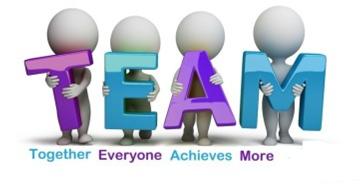 